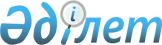 О внесении изменений в решение Кентауского городского маслихата от 22 декабря 2016 года № 59 "О городском бюджете на 2017-2019 годы"
					
			С истёкшим сроком
			
			
		
					Решение Кентауского городского маслихата Южно-Казахстанской области от 19 апреля 2017 года № 77. Зарегистрировано Департаментом юстиции Южно-Казахстанской области 21 апреля 2017 года № 4071. Срок действия решения - до 1 января 2018 года
      В соответствии с пунктом 5 статьи 109 Бюджетного кодекса Республики Казахстан от 4 декабря 2008 года, подпунктом 1) пункта 1 статьи 6 Закона Республики Казахстан от 23 января 2001 года "О местном государственном управлении и самоуправлении в Республике Казахстан" и решением Южно-Казахстанского областного маслихата от 30 марта 2017 года № 11/109-VI "О внесении изменений и дополнения в решение Южно-Казахстанского областного маслихата от 9 декабря 2016 года № 8/74-VI "Об областном бюджете на 2017-2019 годы", зарегистрированного в Реестре государственной регистрации нормативных правовых актов за № 4007, Кентауский городской маслихат РЕШИЛ:
      1. Внести в решение Кентауского городского маслихата от 22 декабря 2016 года № 59 "О городском бюджете на 2017-2019 годы" (зарегистрировано в Реестре государственной регистрации нормативных правовых актов за № 3934, опубликовано 7 января 2017 года в газете "Кентау") следующие изменения:
      пункт 1 изложить в следующей редакции:
      "1. Утвердить городской бюджет города Кентау на 2017-2019 годы согласно приложениям 1 и 2 соответственно, в том числе на 2017 год в следующих объемах:
      1) доходы – 10 006 692 тысяч тенге, в том числе по:
      налоговым поступлениям – 803 738 тысяч тенге;
      неналоговым поступлениям – 30 093 тысяч тенге;
      поступления от продажи основного капитала –14 935 тысяч тенге;
      поступлениям трансфертов – 9 157 926 тысяч тенге;
      2) затраты – 10 086 991 тысяч тенге;
      3) чистое бюджетное кредитование – 1 996 тысяч тенге, в том числе:
      бюджетные кредиты – 3 404 тысяч тенге;
      погашение бюджетных кредитов – 1 408 тысяч тенге;
      4) сальдо по операциям с финансовыми активами – 0:
      приобретение финансовых активов – 0;
      поступления от продажи финансовых активов государства– 0;
      5) дефицит бюджета – -82 295 тысяч тенге;
      6) финансирование дефицита бюджета – 82 295 тысяч тенге, в том числе:
      поступление займов –3 404 тысяч тенге;
      погашение займов – 1 408 тысяч тенге;
      используемые остатки бюджетных средств – 80 299 тысяч тенге.".
      Приложение 1 и 6 к указанному решению изложить в новой редакции согласно приложению 1 и 2 к настоящему решению.
      2. Настоящее решение вводится в действие с 1 января 2017 года. Городской бюджет на 2017 год Перечень местных бюджетных программ по сельским округам на 2017 год
					© 2012. РГП на ПХВ «Институт законодательства и правовой информации Республики Казахстан» Министерства юстиции Республики Казахстан
				
      Председатель сессии

      городского маслихата

Т. Садуов

      Секретарь городского маслихата

Т. Балабиев
Приложение 1 к решению
Кентауского городского маслиха
от 19 апреля 2017 года № 77
Приложение 1 к решению
Кентауского городского
маслихата от 22 декабря 2016
года № 59
Категория 
Категория 
Категория 
Категория 
Категория 
Сумма (тысяч тенге)
Класс 
Класс 
Класс 
Класс 
Сумма (тысяч тенге)
Подкласс
Подкласс
Подкласс
Сумма (тысяч тенге)
Сумма (тысяч тенге)
Сумма (тысяч тенге)
1
1
1
1
2
3
I. Доходы
10 006 692
1 
Налоговые поступления
803 738
01
Подоходный налог 
327 141
2 
Индивидуальный подоходный налог 
327 141
03
Социальный налог
231 669
1 
Социальный налог
231 669
04
Hалоги на собственность 
180 396
1 
Hалоги на имущество 
73 703
3 
Земельный налог 
29 129
4 
Hалог на транспортные средства 
77 234
5 
Единый земельный налог 
330
05
Внутренние налоги на товары, работы и услуги
48 382
2 
Акцизы 
4 202
3 
Поступления за использование природных и других ресурсов 
7 811
4 
Сборы за ведение предпринимательской и профессиональной деятельности 
35 470
5 
Налог на игорный бизнес 
899
07
Прочие налоги 
2 625
1 
Прочие налоги 
2 625
08
Обязательные платежи, взимаемые за совершение юридически значимых действий и (или) выдачу документов уполномоченными на то государственными органами или должностными лицами 
13 525
1 
Государственная пошлина 
13 525
2 
Неналоговые поступления 
30 093
01
Доходы от государственной собственности 
9 450
1 
Поступления части чистого дохода государственных предприятий
1 067
5 
Доходы от аренды имущества, находящегося в государственной собственности 
8 383
04
Штрафы, пени, санкции, взыскания, налагаемые государственными учреждениями, финансируемыми из государственного бюджета, а также содержащимися и финансируемыми из бюджета (сметы расходов) Национального Банка Республики Казахстан 
0
1
Штрафы, пени, санкции, взыскания, налагаемые государственными учреждениями, финансируемыми из государственного бюджета, а также содержащимися и финансируемыми из бюджета (сметы расходов) Национального Банка Республики Казахстан, за исключением поступлений от организаций нефтяного сектора 
0
06
Прочие неналоговые поступления 
20 643
1 
Прочие неналоговые поступления 
20 643
3 
Поступления от продажи основного капитала 
14 935
03
Продажа земли и нематериальных активов 
14 935
1 
Продажа земли 
14 935
4 
Поступления трансфертов 
9 157 926
02
Трансферты из вышестоящих органов государственного управления
9 157 926
2 
Трансферты из областного бюджета
9 157 926
Функциональная группа
Функциональная группа
Функциональная группа
Функциональная группа
Функциональная группа
Сумма (тысяч тенге)
Функциональная подгруппа
Функциональная подгруппа
Функциональная подгруппа
Функциональная подгруппа
Сумма (тысяч тенге)
Администратор бюджетных программ
Администратор бюджетных программ
Администратор бюджетных программ
Сумма (тысяч тенге)
Программа
Программа
Сумма (тысяч тенге)
Наименование
Сумма (тысяч тенге)
2. Затраты
10 086 991
01
Государственные услуги общего характера
341 665
1
Представительные, исполнительные и другие органы, выполняющие общие функции государственного управления
211 852
112
Аппарат маслихата района (города областного значения)
26 895
001
Услуги по обеспечению деятельности маслихата района (города областного значения)
16 613
003
Капитальные расходы государственного органа 
10 282
122
Аппарат акима района (города областного значения)
87 929
001
Услуги по обеспечению деятельности акима района (города областного значения)
84 760
003
Капитальные расходы государственного органа 
3 169
123
Аппарат акима района в городе, города районного значения, поселка, села, сельского округа
97 028
001
Услуги по обеспечению деятельности акима района в городе, города районного значения, поселка, села, сельского округа
95 608
022
Капитальные расходы государственного органа
200
032
Капитальные расходы подведомственных государственных учреждений и организаций
1 220
2
Финансовая деятельность
1 121
459
Отдел экономики и финансов района (города областного значения)
1 121
003
Проведение оценки имущества в целях налогообложения
572
010
Приватизация, управление коммунальным имуществом, постприватизационная деятельность и регулирование споров, связанных с этим
549
9
Прочие государственные услуги общего характера
128 692
458
Отдел жилищно-коммунального хозяйства, пассажирского транспорта и автомобильных дорог района (города областного значения)
67 387
001
Услуги по реализации государственной политики на местном уровне в области жилищно-коммунального хозяйства, пассажирского транспорта и автомобильных дорог
36 762
013
Капитальные расходы государственного органа 
30 625
459
Отдел экономики и финансов района (города областного значения)
40 481
001
Услуги по реализации государственной политики в области формирования и развития экономической политики, государственного планирования, исполнения бюджета и управления коммунальной собственностью района (города областного значения)
40 481
482
Отдел предпринимательства и туризма района (города областного значения)
20 824
001
Услуги по реализации государственной политики на местном уровне в области развития предпринимательства и туризма
20 824
02
Оборона
423 351
1
Военные нужды
11 909
122
Аппарат акима района (города областного значения)
11 909
005
Мероприятия в рамках исполнения всеобщей воинской обязанности
11 909
2
Организация работы по чрезвычайным ситуациям
411 442
122
Аппарат акима района (города областного значения)
411 442
006
Предупреждение и ликвидация чрезвычайных ситуаций масштаба района (города областного значения)
410 645
007
Мероприятия по профилактике и тушению степных пожаров районного (городского) масштаба, а также пожаров в населенных пунктах, в которых не созданы органы государственной противопожарной службы
797
03
Общественный порядок, безопасность, правовая, судебная, уголовно-исполнительная деятельность
24 520
9
Прочие услуги в области общественного порядка и безопасности
24 520
458
Отдел жилищно-коммунального хозяйства, пассажирского транспорта и автомобильных дорог района (города областного значения)
24 520
021
Обеспечение безопасности дорожного движения в населенных пунктах
24 520
04
Образование
4 547 948
1
Дошкольное воспитание и обучение
1 046 780
123
Аппарат акима района в городе, города районного значения, поселка, села, сельского округа
197 500
004
Обеспечение деятельности организаций дошкольного воспитания и обучения
138 697
041
Реализация государственного образовательного заказа в дошкольных организациях образования
58 803
464
Отдел образования района (города областного значения)
849 280
009
Обеспечение деятельности организаций дошкольного воспитания и обучения
245 765
040
Реализация государственного образовательного заказа в дошкольных организациях образования
603 515
2
Начальное, основное среднее и общее среднее образование
3 276 899
123
Аппарат акима района в городе, города районного значения, поселка, села, сельского округа
2 320
005
Организация бесплатного подвоза учащихся до школы и обратно в сельской местности
2 320
464
Отдел образования района (города областного значения)
3 267 954
003
Общеобразовательное обучение
3 130 345
006
Дополнительное образование для детей
137 609
467
Отдел строительства района (города областного значения)
6 625
024
Строительство и реконструкция объектов начального, основного среднего и общего среднего образования
6 625
9
Прочие услуги в области образования
224 269
464
Отдел образования района (города областного значения)
224 269
001
Услуги по реализации государственной политики на местном уровне в области образования 
10 644
005
Приобретение и доставка учебников, учебно-методических комплексов для государственных учреждений образования района (города областного значения)
71 515
007
Проведение школьных олимпиад, внешкольных мероприятий и конкурсов районного (городского) масштаба
840
015
Ежемесячные выплаты денежных средств опекунам (попечителям) на содержание ребенка-сироты (детей-сирот), и ребенка (детей), оставшегося без попечения родителей
35 503
022
Выплата единовременных денежных средств казахстанским гражданам, усыновившим (удочерившим) ребенка (детей)-сироту и ребенка (детей), оставшегося без попечения родителей 
511
067
Капитальные расходы подведомственных государственных учреждений и организаций
105 256
05
Здравоохранение
69
9
Прочие услуги в области здравоохранения
69
123
Аппарат акима района в городе, города районного значения, поселка, села, сельского округа
69
002
Организация в экстренных случаях доставки тяжелобольных людей до ближайшей организации здравоохранения, оказывающей врачебную помощь
69
06
Социальная помощь и социальное обеспечение
882 353
1
Социальное обеспечение
389 520
451
Отдел занятости и социальных программ района (города областного значения)
378 694
005
Государственная адресная социальная помощь
0
016
Государственные пособия на детей до 18 лет
166 730
025
Внедрение обусловленной денежной помощи по проекту "Өрлеу"
211 964
464
Отдел образования района (города областного значения)
10 826
030
Содержание ребенка (детей), переданного патронатным воспитателям
10 826
2
Социальная помощь
449 668
123
Аппарат акима района в городе, города районного значения, поселка, села, сельского округа
11 663
003
Оказание социальной помощи нуждающимся гражданам на дому
11 663
451
Отдел занятости и социальных программ района (города областного значения)
436 537
002
Программа занятости
184 805
004
Оказание социальной помощи на приобретение топлива специалистам здравоохранения, образования, социального обеспечения, культуры, спорта и ветеринарии в сельской местности в соответствии с законодательством Республики Казахстан
9 032
006
Оказание жилищной помощи
13 767
007
Социальная помощь отдельным категориям нуждающихся граждан по решениям местных представительных органов
38 501
010
Материальное обеспечение детей-инвалидов, воспитывающихся и обучающихся на дому
2 002
014
Оказание социальной помощи нуждающимся гражданам на дому
45 086
017
Обеспечение нуждающихся инвалидов обязательными гигиеническими средствами и предоставление услуг специалистами жестового языка, индивидуальными помощниками в соответствии с индивидуальной программой реабилитации инвалида
112 683
023
Обеспечение деятельности центров занятости населения
30 661
464
Отдел образования района (города областного значения)
1 468
008
Социальная поддержка обучающихся и воспитанников организаций образования очной формы обучения в виде льготного проезда на общественном транспорте (кроме такси) по решению местных представительных органов
1 468
9
Прочие услуги в области социальной помощи и социального обеспечения
43 165
451
Отдел занятости и социальных программ района (города областного значения)
43 165
001
Услуги по реализации государственной политики на местном уровне в области обеспечения занятости и реализации социальных программ для населения
37 596
011
Оплата услуг по зачислению, выплате и доставке пособий и других социальных выплат
2 205
050
Реализация Плана мероприятий по обеспечению прав и улучшению качества жизни инвалидов в Республике Казахстан на 2012 – 2018 годы
3 364
07
Жилищно-коммунальное хозяйство
2 077 736
1
Жилищное хозяйство
475 992
458
Отдел жилищно-коммунального хозяйства, пассажирского транспорта и автомобильных дорог района (города областного значения)
3 600
049
Проведение энергетического аудита многоквартирных жилых домов 
3 600
467
Отдел строительства района (города областного значения)
459 685
003
Проектирование и (или) строительство, реконструкция жилья коммунального жилищного фонда
427 431
004
Проектирование, развитие и (или) обустройство инженерно-коммуникационной инфраструктуры
32 254
479
Отдел жилищной инспекции района (города областного значения)
12 707
001
Услуги по реализации государственной политики на местном уровне в области жилищного фонда
12 707
2
Коммунальное хозяйство
957 526
458
Отдел жилищно-коммунального хозяйства, пассажирского транспорта и автомобильных дорог района (города областного значения)
957 526
029
Развитие системы водоснабжения и водоотведения 
541 036
048
Развитие благоустройства городов и населенных пунктов
5 600
058
Развитие системы водоснабжения и водоотведения в сельских населенных пунктах
410 890
3
Благоустройство населенных пунктов
644 218
123
Аппарат акима района в городе, города районного значения, поселка, села, сельского округа
5 608
008
Освещение улиц населенных пунктов
1 034
010
Содержание мест захоронений и погребение безродных
66
011
Благоустройство и озеленение населенных пунктов
4 508
458
Отдел жилищно-коммунального хозяйства, пассажирского транспорта и автомобильных дорог района (города областного значения)
638 610
015
Освещение улиц в населенных пунктах
47 674
016
Обеспечение санитарии населенных пунктов
39 766
017
Содержание мест захоронений и захоронение безродных
1 605
018
Благоустройство и озеленение населенных пунктов
549 565
08
Культура, спорт, туризм и информационное пространство
648 628
1
Деятельность в области культуры
35 943
455
Отдел культуры и развития языков района (города областного значения)
35 943
003
Поддержка культурно-досуговой работы
35 943
2
Спорт
488 766
465
Отдел физической культуры и спорта района (города областного значения)
116 910
001
Услуги по реализации государственной политики на местном уровне в сфере физической культуры и спорта
9 571
005
Развитие массового спорта и национальных видов спорта 
102 631
006
Проведение спортивных соревнований на районном (города областного значения) уровне
2 127
007
Подготовка и участие членов сборных команд района (города областного значения) по различным видам спорта на областных спортивных соревнованиях
2 581
032
Капитальные расходы подведомственных государственных учреждений и организаций
0
467
Отдел строительства района (города областного значения)
371 856
008
Развитие объектов спорта
371 856
3
Информационное пространство
60 230
455
Отдел культуры и развития языков района (города областного значения)
47 688
006
Функционирование районных (городских) библиотек
40 931
007
Развитие государственного языка и других языков народа Казахстана
6 757
456
Отдел внутренней политики района (города областного значения)
12 542
002
Услуги по проведению государственной информационной политики
12 542
9
Прочие услуги по организации культуры, спорта, туризма и информационного пространства
63 689
455
Отдел культуры и развития языков района (города областного значения)
18 724
001
Услуги по реализации государственной политики на местном уровне в области развития языков и культуры
16 184
032
Капитальные расходы подведомственных государственных учреждений и организаций
2 540
456
Отдел внутренней политики района (города областного значения)
44 965
001
Услуги по реализации государственной политики на местном уровне в области информации, укрепления государственности и формирования социального оптимизма граждан
18 186
003
Реализация мероприятий в сфере молодежной политики
26 375
006
Капитальные расходы государственного органа 
188
032
Капитальные расходы подведомственных государственных учреждений и организаций
216
09
Топливно-энергетический комплекс и недропользование
298 187
9
Прочие услуги в области топливно-энергетического комплекса и недропользования
298 187
458
Отдел жилищно-коммунального хозяйства, пассажирского транспорта и автомобильных дорог района (города областного значения)
298 187
036
Развитие газотранспортной системы 
298 187
10
Сельское, водное, лесное, рыбное хозяйство, особо охраняемые природные территории, охрана окружающей среды и животного мира, земельные отношения
84 455
1
Сельское хозяйство
83 096
473
Отдел ветеринарии района (города областного значения)
62 584
001
Услуги по реализации государственной политики на местном уровне в сфере ветеринарии
18 647
005
Обеспечение функционирования скотомогильников (биотермических ям) 
1 401
006
Организация санитарного убоя больных животных
290
007
Организация отлова и уничтожения бродячих собак и кошек
3 886
008
Возмещение владельцам стоимости изымаемых и уничтожаемых больных животных, продуктов и сырья животного происхождения
1 451
009
Проведение ветеринарных мероприятий по энзоотическим болезням животных
8 555
010
Проведение мероприятий по идентификации сельскохозяйственных животных
803
011
Проведение противоэпизоотических мероприятий
27 551
477
Отдел сельского хозяйства и земельных отношений района (города областного значения) 
20 512
001
Услуги по реализации государственной политики на местном уровне в сфере сельского хозяйства и земельных отношений
20 512
9
Прочие услуги в области сельского, водного, лесного, рыбного хозяйства, охраны окружающей среды и земельных отношений
1 359
459
Отдел экономики и финансов района (города областного значения)
1 359
099
Реализация мер по оказанию социальной поддержки специалистов
1 359
11
Промышленность, архитектурная, градостроительная и строительная деятельность
83 391
2
Архитектурная, градостроительная и строительная деятельность
83 391
467
Отдел строительства района (города областного значения)
14 722
001
Услуги по реализации государственной политики на местном уровне в области строительства
14 722
468
Отдел архитектуры и градостроительства района (города областного значения)
68 669
001
Услуги по реализации государственной политики в области архитектуры и градостроительства на местном уровне 
13 692
003
Разработка схем градостроительного развития территории района и генеральных планов населенных пунктов
54 977
12
Транспорт и коммуникации
302 051
1
Автомобильный транспорт
300 051
123
Аппарат акима района в городе, города районного значения, поселка, села, сельского округа
14 590
013
Обеспечение функционирования автомобильных дорог в городах районного значения, поселках, селах, сельских округах
2 886
045
Капитальный и средний ремонт автомобильных дорог улиц населенных пунктов
11 704
458
Отдел жилищно-коммунального хозяйства, пассажирского транспорта и автомобильных дорог района (города областного значения)
285 461
022
Развитие транспортной инфраструктуры
9 000
023
Обеспечение функционирования автомобильных дорог
15 000
045
Капитальный и средний ремонт автомобильных дорог районного значения и улиц населенных пунктов
261 461
9
Прочие услуги в сфере транспорта и коммуникаций
2 000
458
Отдел жилищно-коммунального хозяйства, пассажирского транспорта и автомобильных дорог района (города областного значения)
2 000
037
Субсидирование пассажирских перевозок по социально значимым городским (сельским), пригородным и внутрирайонным сообщениям
2 000
13
Прочие
331 634
9
Прочие
331 634
123
Аппарат акима района в городе, города районного значения, поселка, села, сельского округа
24 490
040
Реализация мер по содействию экономическому развитию регионов в рамках Программы развития регионов до 2020 года
24 490
459
Отдел экономики и финансов района (города областного значения)
8 064
012
Резерв местного исполнительного органа района (города областного значения) 
8 064
467
Отдел строительства района (города областного значения)
228 926
085
Реализация бюджетных инвестиционных проектов в моногородах
228 926
479
Отдел жилищной инспекции района (города областного значения)
70 154
065
Формирование или увеличение уставного капитала юридических лиц
70 154
14
Обслуживание долга
33
1
Обслуживание долга
33
459
Отдел экономики и финансов района (города областного значения)
33
021
Обслуживание долга местных исполнительных органов по выплате вознаграждений и иных платежей по займам из областного бюджета
33
15
Трансферты
40 970
1
Трансферты
40 970
459
Отдел экономики и финансов района (города областного значения)
40 970
006
Возврат неиспользованных (недоиспользованных) целевых трансфертов
13 693
051
Трансферты органам местного самоуправления
22 098
054
Возврат сумм неиспользованных (недоиспользованных) целевых трансфертов, выделенных из республиканского бюджета за счет целевого трансферта из Национального фонда Республики Казахстан
5 179
3. Чистое бюджетное кредитование
1 996
Функциональная группа
Функциональная группа
Функциональная группа
Функциональная группа
Функциональная группа
Сома (мың тенге)
Функциональная подгруппа
Функциональная подгруппа
Функциональная подгруппа
Функциональная подгруппа
Сома (мың тенге)
Администратор бюджетных программ
Администратор бюджетных программ
Администратор бюджетных программ
Сома (мың тенге)
Программа
Программа
Сома (мың тенге)
Наименование
Сома (мың тенге)
Бюджетные кредиты
3404
10
Сельское, водное, лесное, рыбное хозяйство, особо охраняемые природные территории, охрана окружающей среды и животного мира, земельные отношения 
3404
01
Сельское хозяйство
3404
459
Отдел экономики и финансов района (города областного значения)
3404
018
Бюджетные кредиты для реализации мер социальной поддержки специалистов
3404
Категория
Категория
Категория
Категория
Категория
Сома (мың тенге)
Класс
Класс
Класс
Класс
Сома (мың тенге)
Подкласс
Подкласс
Подкласс
Сома (мың тенге)
Специфика
Специфика
Сома (мың тенге)
Сома (мың тенге)
Погашение бюджетных кредитов 
1 408
5 
Погашение бюджетных кредитов 
1 408
01
Погашение бюджетных кредитов 
1 408
1 
Погашение бюджетных кредитов, выданных из государственного бюджета 
1 408
13
Погашение бюджетных кредитов, выданных из местного бюджета физическим лицам
1 408
4. Сальдо по операциям с финансовыми активами
0
Функциональная группа
Функциональная группа
Функциональная группа
Функциональная группа
Функциональная группа
Сома (мың тенге)
Функциональная подгруппа
Функциональная подгруппа
Функциональная подгруппа
Функциональная подгруппа
Сома (мың тенге)
Администратор бюджетных программ
Администратор бюджетных программ
Администратор бюджетных программ
Сома (мың тенге)
Программа
Программа
Сома (мың тенге)
Наименование
Сома (мың тенге)
Приобретение финансовых активов
0
Поступления от продажи финансовых активов государства
0
5. Дефицит бюджета
-82 295
6. Финансирование дефицита бюджета
82 295
Категория
Категория
Категория
Категория
Категория
Сома (мың тенге)
Класс
Класс
Класс
Класс
Сома (мың тенге)
Подкласс
Подкласс
Подкласс
Сома (мың тенге)
Специфика
Специфика
Сома (мың тенге)
Наименование
Сома (мың тенге)
Поступление займов
3404
7
Поступление займов
3404
01
Внутренние государственные займы
3404
2
Договоры займа
3404
03
Займы, получаемые местным исполнительным органом района (города областного значения)
3404
Функциональная группа
Функциональная группа
Функциональная группа
Функциональная группа
Функциональная группа
Сома (мың тенге)
Функциональная подгруппа
Функциональная подгруппа
Функциональная подгруппа
Функциональная подгруппа
Сома (мың тенге)
Администратор бюджетных программ
Администратор бюджетных программ
Администратор бюджетных программ
Сома (мың тенге)
Программа
Программа
Сома (мың тенге)
Наименование
Сома (мың тенге)
Погашение займов
1 408
16
Погашение займов
1 408
1
Погашение займов
1 408
459
Отдел экономики и финансов района (города областного значения)
1 408
005
Погашение долга местного исполнительного органа перед вышестоящим бюджетом
1 408
Используемые остатки бюджетных средств
80 299Приложение № 2 к решению
Кентауского городского
маслихата от 19 апреля 2017
года № 77
Приложение № 6 к решению
Кентауского городского
маслихата от 22 декабря 2016
года № 59
Программа
Найменование
Аппарат акима ауыла Ачисай
Аппарат акима ауыла Байылдыр 
Аппарат акима ауыла Хантаги 
Аппарат акима ауыла Карнак 
Всего
123 001
Услуги по обеспечению деятельности акима района в городе, города районного значения, поселка, аула (села), аульного (сельского) округа
23263
18124
25104
29117
95608
123 002
Организация в экстренных случаях доставки тяжелобольных людей до ближайшей организации здравоохранения, оказывающей врачебную помощь
26
0
43
0
69
123 003
Оказание социальной помощи нуждающимся гражданам на дому
2216
1059
2719
5669
11663
123 004
Поддержка организаций дошкольного воспитания и обучения
0
20245
42776
75676
138697
123 005
Организация бесплатного подвоза учащихся до школы и обратно в аульной (сельской) местности
0
0
673
1647
2320
123 008
Освещение улиц населенных пунктов
901
133
0
0
1034
123 010
Содержание мест захоронений и погребение безродных
0
66
0
0
66
123 011
Благоустройство и озеленение населенных пунктов
733
370
2445
960
4508
123 013
Обеспечение функционирования автомобильных дорог в городах районного значения, поселках, аулах (селах), аульных (сельских) округах
2230
290
366
0
2886
123 022
Капитальные расходы государственных органов
0
0
200
0
200
123 032
Капитальные расходы подведомственных государственных учреждений и организаций
0
980
60
180
1220
123 040
Реализация мер по содействию экономическому развитию регионов в рамках Программы "Развитие регионов" 
2187
1536
6397
14370
24490
123 041
Реализация государственного образовательного заказа в дошкольных организациях образования
0
6141
0
52662
58803
123 045
Капитальный и средний ремонт автомобильных дорог улиц населенных пунктов
0
0
3419
8285
11704
Итого
31556
48944
84202
188566
353268